СВЕТИЛЬНИКИ СВЕТОДИОДНЫЕ ОБЩЕГО НАЗНАЧЕНИЯ  СТАЦИОНАРНЫЕ тм «FERON»  AL7000ИНСТРУКЦИЯ ПО ЭКСПЛУАТАЦИИ и технический паспортОписание товара и его назначениеСветильники тм «FERON» AL7000 со светодиодными источниками света предназначены для освещения черенков растений, рассады, молодых растений при недостатке естественного освещения: коротком световом дне, либо при проращивании рассады в помещениях.Источниками света в светильнике являются светодиоды со специальным спектром излучения с пиками в области длин волн 665нм (красного света) и 460нм (синего света) в соотношении мощности оптического излучения 5:1. Такое соотношение имеет высокую эффективность для развития корневой системы растений и вегетативного роста и воспринимается глазом как свечение розового оттенка.Светильники предназначены для работы в сети переменного тока с номинальным напряжением 230В/50Гц по ГОСТ 29322-2014.Светильники имеют сертификат соответствия требованиям технических регламентов таможенного союза: ТР ТС 004/2011 «О безопасности низковольтного оборудования», ТР ТС 020/2011 «Электромагнитная совместимость технических средств».Светильники устанавливаются накладным монтажом на плоскую поверхность из нормально воспламеняемого материала.Технические характеристики**Представленные в данном руководстве технические характеристики могут незначительно отличаться в зависимости от партии производства. Производитель имеет право вносить изменения в конструкцию товара без предварительного уведомления (см. на упаковке)Комплектация светильникасветильник;комплект для крепления;соединитель;кабель для подключения к сети;инструкция;упаковка.Требования безопасностиСветильник работает в сети переменного тока с номинальным напряжением 230В/50Гц, которое является опасным. К работе со светильник допускаются лица, имеющие группу по электробезопасности не ниже III. Обратитесь к квалифицированному электрику.Все работы по монтажу и подключению светильника должны осуществляться только при выключенном электропитании.Запрещена эксплуатация светильника с поврежденным питающим кабелем, поврежденным соединительным проводом, поврежденным корпусом.Светильник предназначен для использования внутри помещений.Не устанавливать светильники вблизи нагревательных приборов.Радиоактивные и ядовитые вещества в состав светильника не входят.Установка и подключениеИзвлеките светильник из упаковки и произведите внешний осмотр и проверьте комплект поставки товара.Установите светильник на монтажной поверхности. Светильники устанавливаются на ровную поверхность из нормально воспламеняемого материала. Для монтажа необходимо использовать крепежные скобы и саморезы, входящие в комплект поставки:Установите крепежные скобы на монтажную поверхность и закрепите их саморезами.Для определения расстояния между отверстиями используйте светильник.Установите светильник в крепежи.Вставьте в разъем светильника кабель и подключите его к сети питания.Рекомендации по установке и площадь освещенияСветильник рекомендуется устанавливать над рассадой на высоте 10-30 см. Большая высота установки может снизить эффективность работы светильника.Искусственную подсветку растений рекомендуется включать в утреннее и вечернее время суток при недостатке естественного освещения. Время работы искусственной подсветки растений необходимо рассчитывать из требований продолжительности светового дня растений 10-16 часов в сутки (в зависимости от природы освещаемой культуры).Площадь освещения определятся из схемы, в зависимости от высоты установки светильника: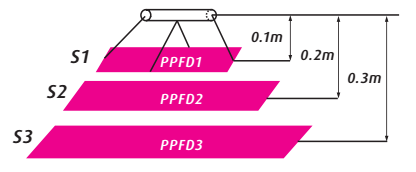 Где S1, S2, S3 – площади освещения при установке светильника на высоте 10см, 20см, 30см соответственно.Из таблицы, приведенной ниже, в зависимости от мощности используемого светильника определяется освещаемая площадь S1, S2, S3 для каждой высоты установки:Характеристика в таблице PPFD1, PPFD2, PPFD3 – обозначает плотность активного потока фотонов на м2 за одну секунду и рассчитывается как отношение фотосинтетического фотонного потока светильника к площади освещаемой поверхности. Значения PPFD1, PPFD2, PPFD3 отличаются в зависимости от выбранной высоты установки. Для выращивания разных культур в различных условиях требуется обеспечить различное PPFD. Техническое обслуживание и ремонтСветильник сконструирован таким образом, что специального технического обслуживания не требует. Рекомендуемый регламент обслуживания:протирка мягкой тканью корпуса, оптического блока, проводится по мере загрязнения, но не реже одного раза в год.обслуживание светильника производится при отключенном электропитании.ХранениеСветильники хранятся в картонных коробках в ящиках или на стеллажах в сухих отапливаемых помещениях.ТранспортировкаСветильник в упаковке пригоден для транспортировки автомобильным, железнодорожным, морским или авиационным транспортом.Утилизация.Светильники не содержат дорогостоящих или токсичных материалов и комплектующих деталей, требующих специальной утилизации. По истечении срока службы светильник необходимо разобрать на детали, рассортировать по видам материалов и утилизировать как бытовые отходы.Информация об изготовителе и дата производстваСделано в Китае. Изготовитель: Ningbo Yusing Electronics Co., LTD, Civil Industrial Zone, Pugen Vilage, Qiu’ai, Ningbo, China/ООО "Нингбо Юсинг Электроникс Компания", зона Цивил Индастриал, населенный пункт Пуген, Цюай, г. Нингбо, Китай. Официальный представитель в РФ: ООО «ФЕРОН» 129110, г. Москва, ул. Гиляровского, д.65, стр. 1, телефон +7 (499) 394-10-52, www.feron.ru. Дата изготовления нанесена на корпус светильника в формате ММ.ГГГГ, где ММ – месяц изготовления, ГГГГ – год изготовления.Гарантийные обязательства.Гарантия на товар составляет 2 года (24 месяца) со дня продажи. Гарантия предоставляется на внешний вид светильника и работоспособность светодиодного модуля и электронных компонентов.Гарантийные обязательства осуществляются на месте продажи товара, Поставщик не производит гарантийное обслуживание розничных потребителей в обход непосредственного продавца товара.Началом гарантийного срока считается дата продажи товара, которая устанавливается на основании документов (или копий документов) удостоверяющих факт продажи, либо заполненного гарантийного талона (с указанием даты продажи, наименования изделия, даты окончания гарантии, подписи продавца, печати магазина).В случае отсутствия возможности точного установления даты продажи, гарантийный срок отсчитывается от даты производства товара, которая нанесена на корпус товара в виде надписи, гравировки или стикерованием. Если от даты производства товара, возвращаемого на склад поставщика прошло более двух лет, то гарантийные обязательства не выполняются без наличия заполненных продавцом документов, удостоверяющих факт продажи товара.Гарантийные обязательства не выполняются при наличии механических повреждений товара или нарушения правил эксплуатации, хранения или транспортировки.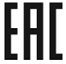 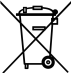 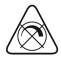 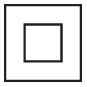 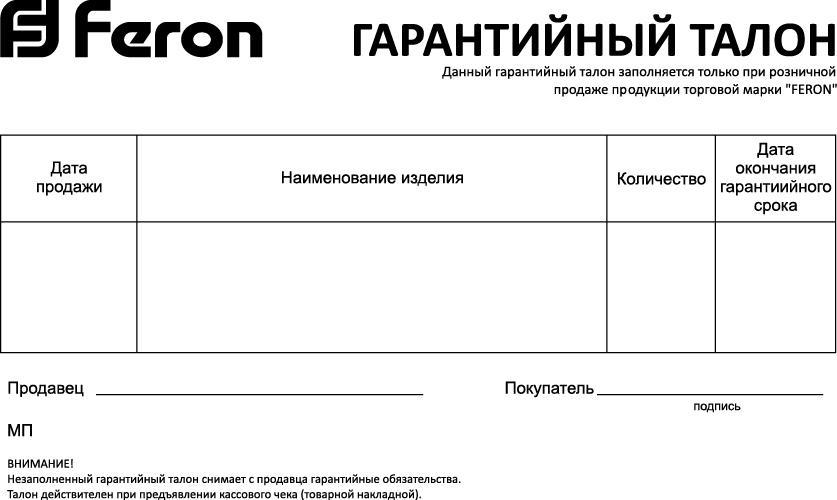 Мощность8 Вт12 Вт14 ВтНапряжение питания230B/50Гц230B/50Гц230B/50ГцИсточник светаLED smd2835LED smd2835LED smd2835Фотосинтетический фотонный поток11 мкмоль/c15,5 мкмоль/c20 мкмоль/cВозможность транзитного подключенияестьестьестьМаксимальная мощность транзитного подключения120Вт120Вт120ВтПиковая длина волны синего света450нм450нм450нмПиковая длина волны красного цвета650нм650нм650нмСоотношение мощности красного спектра к синему5:15:15:1Рабочая температураот -20 до 45 °Сот -20 до 45 °Сот -20 до 45 °СКласс защиты от поражения электрическим токомIIIIIIКласс защиты от влаги и пылиIP40IP40IP40Климатическое исполнениеУХЛ4УХЛ4УХЛ4Номинальная срок службы СД-модуля в светильнике при L5015000 часов.15000 часов.15000 часов.Материал корпусаПластик белый ABSПластик белый ABSПластик белый ABSМатериал рассеивателяПластик прозрачный PCПластик прозрачный PCПластик прозрачный PCГабаритные размеры мм.570х28х35880х28х351175х28х35Мощность светильника8 Вт12 Вт14 ВтПлощадь S1, в м20,0750,1110,144PPFD1 мкмоль/м2/с146140138Площадь S2, в м20,1710,2420,309PPFD2 мкмоль/м2/с646464Площадь S3, в м20,2870,3930,494PPFD3 мкмоль/м2/с383940PPFD, мкмоль/м2/сприменение15-30 обеспечивает улучшение качества растений, уход за урожаем и ограниченное повышение продуктивности30-45 подходит для рассады, полноценного роста и продуктивности горшечных растений40-100 понадобится для круглогодичного роста, к примеру, для хризантем или роз, а также для многоуровневого выращивания растений100-200 необходимо для выращивания растений с высокими требованиями по освещенности (овощеводство, пример - томаты и огурцы) 300-800 для выращивания растений только лишь под искусственным освещением (например, в вегетационных камерах) 